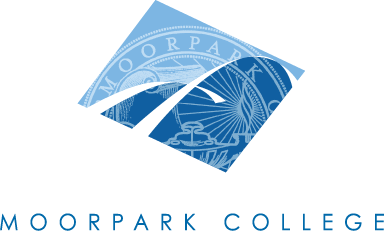 Technical Review Curriculum Sub-CommitteeAGENDADecember 15, 20111:00 – 4:00 pm – A-138Courses to be reviewed:Inactivations				Deletions					ANSC M05					ANSC M05L					CNSE M04A					CNSE M04B					CNSE M41					CNSE M43B					CNSE M44					CNSE M46					CNSE M47
Adjourn at ________ p.m.PositionNamePresentCo-ChairMary ReesCo-ChairLori BennettCurriculum SpecialistGlenela RajpaulLinda SandersInstructional Data SpecialistLaDonna RighettiArticulationLetrisha MaiLibrary ResourcesMary LaBargeTR RepsLydia EtmanJanice FeingoldBeth MegillPresentersPresentersTIMECOURSE IDNOTES1:00-2:00CNSE M01CNSE M05CNSE M13CNSE M18CNSE M19Outline Update: DE (Originator: Ed Garcia)Technical: DE (Originator: Ed Garcia)Outline Update: DE  (Originator: Ed Garcia)Outline Update: DE (Originator: Ed Garcia)Outline Update: DE (Originator: Ed Garcia)2:00-3:45ENGL M01AENGL M01AHENGL M01BENGL M01BHENGL M01CENGL M01CHENGL M30ENGL M31ENGL M40ENGL M47ENGL M47LENGL M70ENGL M71Outline Update: DE, GE-D1 (Originator: David Birchman)Outline Update: GE-D1 (Originator: David Birchman)Outline Update: DE, GE-C2/D2 (Originator: Kara Lybarger-Monson)Outline Update: GE-C2/D2 (Originator: Sydney Sims)Outline Update: DE, GE-C2/D1/D2 (Originator: Sona Dombourian)Outline Update: GE: C2/D1/D2 (Originator: Jerry Mansfield)Outline Update: GE-C2/F (Originator: Sona Dombourian)Outline Update: GE-C2/F (Originator: Sona Dombourian)Outline Update: GE-C2 (Originator: David Birchman)Outline Update: (Originator: Jerry Mansfield)Outline Update: (Originator: Jerry Mansfield)Outline Update: (Originator: Jerry Mansfield)Outline Update: DE (Originator: Jerry Mansfield)3:45Film/Television/Media-AAProgram Modification (Originator: Candice Larson)